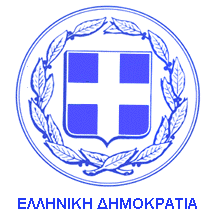   ΝΟΜΟΣ ΔΩΔΕΚΑΝΗΣΟΥ                                                                               Σύμη,  27 / 5 / 2021  ΔΗΜΟΣ ΣΥΜΗΣ   ΓΡΑΦΕΙΟ ΔΗΜΑΡΧΟΥ                                                                                                 Τηλ.: 2246360419                                   Δελτίο τύπουΣτη Σύμη, γράφουν τελικά οι υποψήφιοι του ΕΠΑΛ Σύμης.Μετά από συντονισμένες ενέργειες του δήμου Σύμης και του βουλευτή Δωδεκανήσου, Γιάννη Παππά, οι υποψήφιοι των πανελλαδικών εξετάσεων του ΕΠΑΛ Σύμης θα μπορούν να συμμετέχουν στις εισαγωγικές εξετάσεις στο Πανορμίτειο Γυμάσιο –Λυκειακές Τάξεις Σύμης, χωρίς να χρειαστεί να μεταβούν στη Ρόδο. "Σε μια περίοδο που οι μετακινήσεις εγκυμονούν κινδύνους, η λύση της συμμετοχής των υποψηφίων των ΕΠΑΛ στις εισαγωγικές εξετάσεις στο νησί μας αποτελεί πανάκεια, τόσο για τους ίδιους τους υποψηφίους, όσο και για τους γονείς τους", αναφέρει ο δήμαρχος Σύμης , κ. Ελευθέριος Παπακαλοδούκας. 